ПОСТАНОВЛЕНИЕ                                                                   JÖП                                         от “  23   ”   апреля   2018г.  №   10_                                                                 с.ОртолыкОб отмене постановления главыадминистрации МО «Ортолыкское  сельское поселение» от 27.07.2016г. №42А«Об утверждении муниципальной программы комплексного развитиясоциальной инфраструктуры Ортолыкского сельского поселения на 2016-2020 годы и на период до 2039  года» (разрабатывается на срок действия генерального плана) Согласно протесту прокуратуры  Кош-Агачского района от 27.03.2018года № 07-03-2018 на Постановление главы администрации МО «Ортолыкское сельское поселение» №42А от 27.07.2016г. «Об утверждении муниципальной программы комплексного развития социальной инфраструктуры Ортолыкского сельского поселения на 2016-2020 годы и на период до 2039  года» (разрабатывается на срок действия генерального плана),  во исполнение протеста прокурора Кош-Агачского районаПОСТАНОВЛЯЮ:Постановление главы администрации МО «Ортолыкское сельское поселение» №42А от 27.07.2016г. «Об утверждении муниципальной программы комплексного развития социальной инфраструктуры Ортолыкского сельского поселения на 2016-2020 годы и на период до 2039  года» (разрабатывается на срок действия генерального плана),  отменить.Контроль за исполнением настоящего Постановления оставляю за собой.Опубликовать настоящее постановление на официальном сайте администрации МО «Ортолыкское сельское поселение»Глава сельской администрацииОртолыкского сельского поселения                                                    А.К.ЯдановРЕСПУБЛИКА АЛТАЙМУНИЦИПАЛЬНОЕ ОБРАЗОВАНИЕКОШ-АГАЧСКИЙ РАЙОНОРТОЛЫКСКАЯ СЕЛЬСКАЯАДМИНИСТРАЦИЯ649770, с.Ортолык ул. Чуйская, 1тел. 28-3-32, s.Ortolyk@mail.ru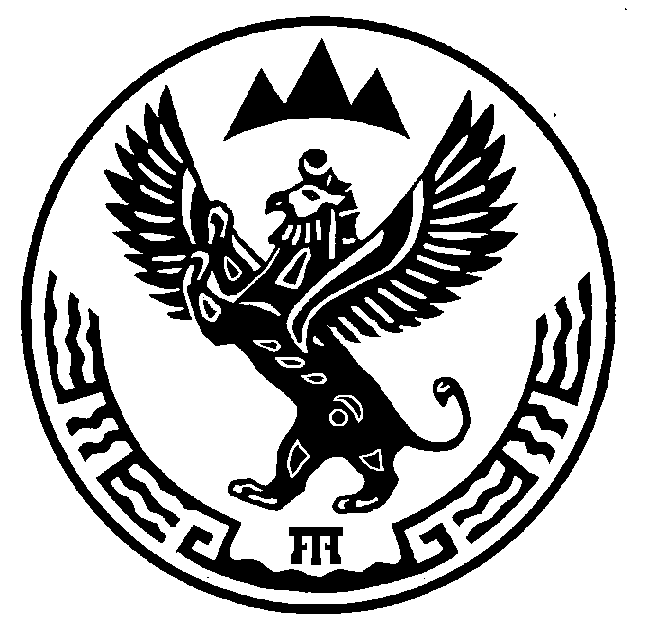 АЛТАЙ РЕСПУБЛИКАМУНИЦИПАЛ ТÖЗÖЛМÖКОШ-АГАШ  АЙМАКОРТОЛЫК JУРТ JЕЕЗЕЗИНИНАДМИНИСТРАЦИЯЗЫ649770? Ортолык j. Чуйская ором, 1 тел. 28-3-32, s.Ortolyk@mail.ru